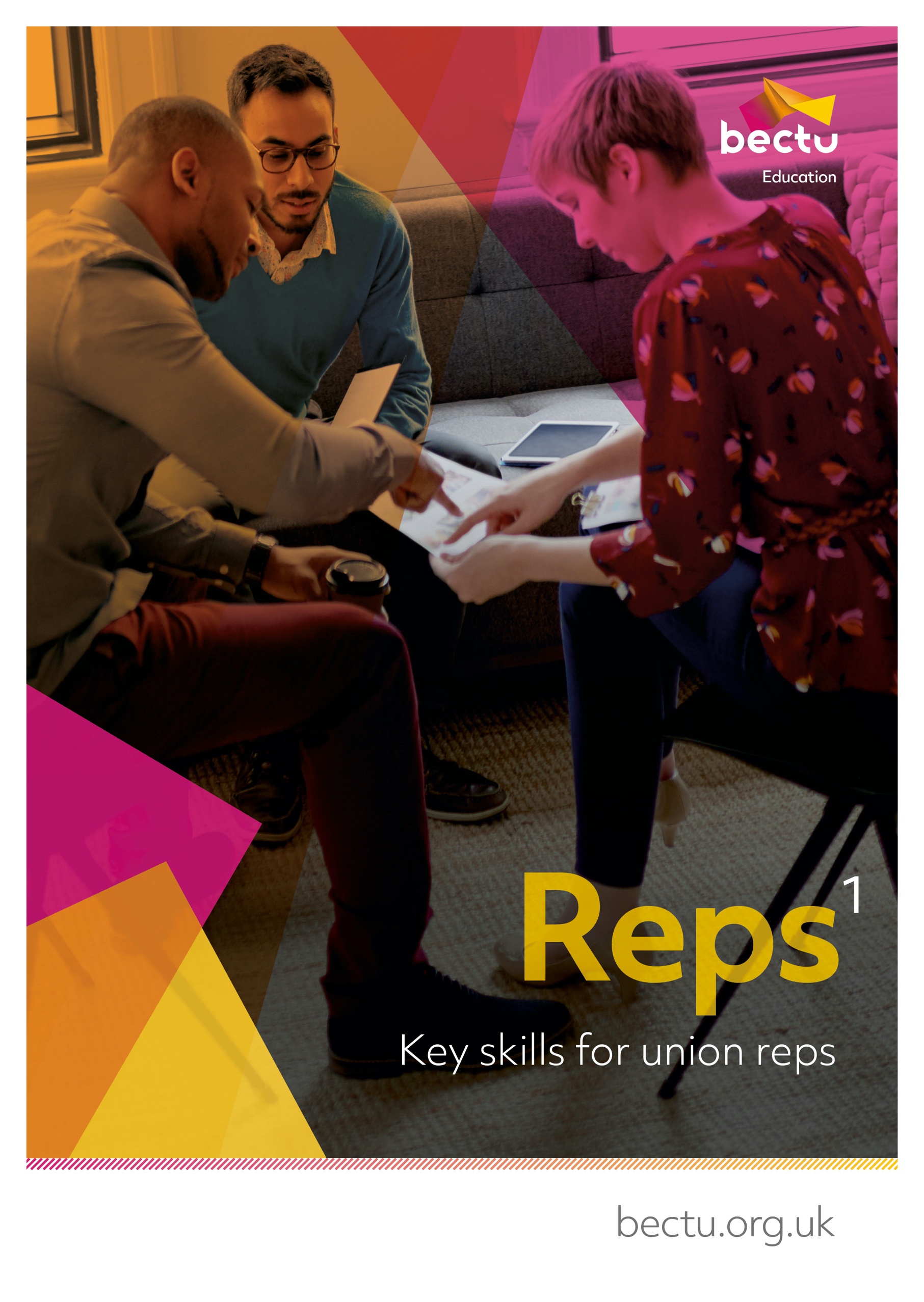 RPD editionWelcome to key skills for union repsWelcome to this introductory course for Bectu representatives which forms part of your induction training. As well as attending some formal training courses with us, other local union reps and full-time officers will support your ongoing development as a trade union representative.Our aims are to welcome you to Bectu, help you understand what the union stands for and give you a clear idea of your place in that. We will help you to be an effective and confident union rep able to support members, build good relationships at work and a build stronger union organisation at local level.The training is very informal and there is no pressure on anyone to do anything they are not comfortable with. There is plenty of discussion and problem solving, as these are the most effective methods in adult learning.Learning outcomes:know a what a trade union is and how to increase membershipknow the role of a repknow your rights as a rep know how the union can be a force for good in your workplaceknow the structure of Prospect and Bectu.Course timetableIntroductions and objectivesWhat is a trade union?How Bectu worksThe role of a repBranch action plan/end of day housekeepingTrade union terminologyACAS – The Advisory, Conciliation and Arbitration Service – a public body that provides free and impartial information and advice to employers and employees on all aspects of workplace relations and employment law. https://www.acas.org.uk/Bargaining unit – The 'bargaining unit' is the group of employees that will be represented by the union. The employer and the union can agree who is in this unit as part of their negotiations. If the employer and the union do not agree, the Central Arbitration Committee (CAC) will decide.Branch – Branches are the key organising unit in the union. Branches form the basis of representation to other advisory or policy-making bodies in the union structure.Case handler – A rep that is trained to represent a member in a personal case.Central Arbitration Committee (CAC) – Its main function is to adjudicate on applications for statutory recognition and derecognition of trade unions for collective bargaining purposes.Collective agreement – Where collective bargaining has led to an agreement, for example pay increase, these agreements are called collective agreements. Collective agreements within the workplace can cover both union and non-union staff as trade unions often negotiate on behalf of the staff employed in a specific group. This group is known as the bargaining unit.Collective bargaining – If a union is formally recognised by an employer, it can negotiate with the employer over terms and conditions. This is known as 'collective bargaining'.Conference – Prospect’s national conference is held every two years. Delegates discuss and agree the union’s policies and priorities.  Convenor – See trade union rep.Facilities agreement – An agreement between the employer and the union setting out the provision of facilities and facility time for trade union officials, representatives, and members.Industrial action - usually happens when a dispute in the workplace can’t be resolved through negotiation. There are three main forms of industrial action:strike – where workers refuse to work for the employeraction short of a strike – where workers take action such as working only to the terms of their contracts, overtime bans or callout bans (sometimes called work to rule).lock-out – a work stoppage where the employer stops workers from working.Lay reps – members of the union who represent their colleagues in union work in companies that have a collective bargaining agreement with ProspectNational executive committee – Prospect’s NEC is elected every two years and is made up of representatives who make key decisions about what and how we deliver for our members.Prospect Data Protection Compliance Officer – The person who handles data requests and data on behalf of Prospect datacompliance@prospect.org.ukProspect’s Member Contact Centre (MCC) – a service for members to have their queries answered. Tel. 0300 600 1878 info@prospect.org.ukStanding orders Committee – standing orders are the set rules a meeting is run by, a standing orders committee is the way those rules are upheld, any motion put to a conference is checked by this committee that it is legal and meets the agreed rules.Trade union – An organisation made up of members (a membership-based organisation) and its membership must be made up mainly of workers.Trade Union Congress (TUC) – the umbrella body for the majority of unions in England and Wales.It has 48 member unions representing around 5.5 million people. https://www.tuc.org.uk/Union recognition – Employers who recognise a union will negotiate with it over members’ pay and conditions.Union rep/shop steward – Trade union reps are elected directly by their fellow workers and act as their representatives in individual and collective dealings with management. Trade union reps are not paid but they do get paid time off to do their work as a rep.About ProspectMost of the larger unions in the UK have grown and evolved through mergers and acquisitions with other unions, staff associations and professional bodies – either through necessity or strategy. Prospect is no exception, having absorbed various groups of professional and specialist staff. It is now the tenth largest union in Britain out of the sixty-six affiliated to the Trades Union Congress – the umbrella body for Britain’s unions – and the most diverse.Prospect was formed in 2001 through the merger of the Engineers and Managers Association and the Institution of Professionals, Managers and Specialists. IPMS originated from the Royal Corps of Naval Constructors of 1916, so the new union inherited extensive history. The EMA’s power station managers and electricity distribution engineers complemented the IPMS demographic (scientists, engineers and managers in the defence, energy, heritage, environment and transport sectors) and strengthened our bargaining power.Prospect merged with the telecoms professionals in Connect union in 2010 and with Aspect, which represents professionals in education, children’s services and social care in 2012. In January 2017, Bectu, the media and entertainment union, joined us to create a sector which includes broadcasting, cinema, film, digital media, independent production, leisure, IT and telecoms, theatre and the arts. Despite the expansion, the union has managed to maintain four key principles of industrial relations that are consistently important to members, whichever union they originated from: we represent professional staffwe are not affiliated to any party political one of our objectives is ‘…to promote the advancement and efficiency of industries and organisations where members are employed’ as an affiliate, we enjoy the resources of the TUC.What happens on trade union courses?For many trade union activists, Bectu courses mark a return to education, sometimes when previous experiences have been less than positive.  Trade union education places great value on the knowledge that union reps bring to the course and seeks to enhance this by working co-operatively to gain new knowledge.  We place great emphasis on team working and involving everybody in the learning process. This not only makes learning interesting and challenging but is rooted in well-researched and tested educational methods. As part of this approach we will:encourage a cooperative approach to learningallow workplace experiences to be reflected and valued throughout the programmehelp you to build a useful resource pack to support your union activityencourage a collective approach to your role as a Bectu representative.The tutor’s roleTrade union tutors are qualified to teach in the ‘learning and skills sector’ (adult education outside of university) and will also have extensive practical experience as trade unionists. They should be inspiring, accessible and empowering – you should learn from them! Your tutor will:make sure that the expected learning outcomes are clearencourage and facilitate everyone’s participationintroduce you to new ideas and concepts giving guidance on how to become an accredited rephelp you understand your own preferred learning styles and ensure that everyone can participate and benefit.Your roleThe focus of trade union education is 'learning' rather than 'teaching'. The focus is on you and your colleagues as learners rather than on the tutor (although their role is absolutely vital) as teacher. In particular, we hope you will:feel confident to participate fullybe able to support your colleaguesenjoy the learning processadd to your existing knowledge and skilluse your new knowledge and skills to support Bectu’s aims in your workplace.We ask that you take an active part in the course, support your fellow reps and course members when you can and be respectful of other delegates during the course – this will help you promote collective and co-operative activity at your own workplace.We respect whatever pronoun you wish to be referred to during the course – please write it on your name card/screen.Using your knowledge and skillsLearning and knowledge are valuable in their own right – they need no justification but as practical people we want to encourage you to develop further.  First, we want your experience of learning with us to encourage you to engage in other forms of learning. Second, we hope you will use your learning to make a difference at work – for the better.To help you put your learning to good use we will provide you with a small ‘action plan’ for you to apply at your workplace. We will also support you to carry it out. Equality and diversity statementBectu is dedicated to providing training for all its representatives and activists that aspires to the highest standards of respect for difference and diversity. This statement is inspired by our trade union values of justice, fairness, democracy, solidarity and equality. As a trade union, we oppose any view, action or organisation that undermines the ability of working people to act collectively to pursue their democratically determined policies and objectives. We are opposed to discrimination against people on the basis of their gender, nationality, ethnicity, religion, disability, sexual orientation, marital status, social class, age, politics or education. We defend the right to freedom of expression and to political opinions and beliefs except where these conflict with, or tend to undermine, the freedom of other people from discrimination on the grounds listed above. In particular, we are opposed to sexist, racist and fascist ideologies and will not permit such views to be promoted at Bectu education events.We will seek to ensure that all Bectu training is accessible to all who wish to attend. Recruitment to courses will be open, fair and in line with our commitments above.  All courses will allow opinions to be put forward and defended (consistent with the statement above). All members who attend Bectu courses are entitled to respect.Members who want to raise issues relating to our commitment to equality and diversity, or if they wish to lodge a complaint about any incident or failure concerning this policy, should use the following procedure:any issue occurring during a course to be raised with the tutorif this is not practicable, or if the complaint is not dealt with to the satisfaction of the member, it should be raised with Bectu’s education officer or the education and skills managerif a member is not satisfied, the matter should be referred to the General Secretary.Session 1: Activity A – IntroductionsThe tutor will ask you to introduce yourselfPlease give the following information to the group:your name the type of role you do in your work what would you consider your greatest achievement in your career?one word you think best describes youtheir current union role and how long they have been active in that role in terms of your career what would you define as successThe reason we ask about your career is because that for a freelance branch to be successful for its members it should be linked to the aspirations of the members careers.Session 2: What is a trade unionThe definition of a trade union is: An organised association of workers in a trade, group of trades, or profession, formed to protect and further their rights and interests.As far as what that means for a freelance member it is that a trade union tries to:organise freelance workers collectively to change terms and conditions in the industrywork to change the accepted norms and behaviours in the theatre and live events industryencourage workers to stand-up for themselves more effectivelyYour right to join a trade unionYou have the right to:choose to join, or not join, a uniondecide to leave or remain a member of a unionbelong to the union you choose, even if it’s not the one your employer negotiates with on pay, terms and conditionsbelong to more than one union.Your employer is not allowed to:offer you a benefit to leave a trade unionthreaten to treat you unfairly if you don’t leave a union or stop doing union activities.The general benefits of union membershipUnions have brought significant changes to society, including:a national minimum wagethe abolition of child labourimproved worker safetyimproved living standards by reducing the number of hours in the working week and encouraging a healthy work/life balanceimproved parental leaveequality legislationbetter protection of migrant workers and a reduction in exploitationminimum holiday and sickness entitlements.You are better off in a workplace that recognises a union because wages are higher, health and safety is better and union workplaces usually offer more training and development.Pay – Union members, on average, earn more per hour than those who are not part of a union. In the most recent surveyed time period, the difference in hourly wages amounted to 10.3%. See – http://bit.ly/union-wage-premium Health and safety – see www.tuc.org.uk/research-analysis/reports/union-effect Union workplaces offer more training to their staff www.tuc.org.uk/sites/default/files/Skils_and_training.pdf How unions and collective bargaining create great jobs – www.tuc.org.uk/research-analysis/reports/great-jobs-are-union-jobsTUC research found that for every £1 spent on training, the economy got £12.87 back –https://www.tuc.org.uk/sites/default/files/2020-11/TheFutureUnionLearningFund.pdfDownload a leaflet which sets out our legal team’s successes between November 2018 and November 2019 – https://library.prospect.org.uk/download/2019/01668When you are trying to persuade a colleague to join, always mention local issues that have been won or that the union has campaigned on. Sometimes the best thing to say is why you joined. Activity A continued: What would success for your branch look like?As a group discuss what your branch would like to achieve and how we could make it happenActivity B: Compare a trade union to other optionsAs a group discuss the benefits of being in a trade union as opposed to the following options:Facebook group or other social media groups workers’/employees’ forumsingle employee actionprofessional body.Some of these options could be used to benefit the branches objectives, as a group discuss these options.Activity C: What can a union negotiate on?In a big group make a list of what a trade union can do. Below are the traditional things an employer would do but discuss if that is different for a freelance branch What can you expect to be informed on?What can a union negotiate on?What should you be consulted on?Activity D: Servicing or organising – describe your workplaceThe tutor will provide a brief explanation as to what servicing and organising means. Read the statements overleaf and tick those which describe your branch at the moment. You may tick both sides, leave blank those that don’t apply.Session 3: How Prospect worksProspect is an independent union and is not affiliated to any political party. Its objectives are set out in its rules. It exists to:protect and promote members’ interestsmaintain and improve their conditions of employment and relations between them and their employerprovide and maintain services for the benefit of members.As a union is democratic, it has to have a structure that makes that possible. The first part of that structure is the branch.Watch the video – How Prospect workshttps://vimeo.com/showcase/prospect-ed		Password: educationWhat is a branch?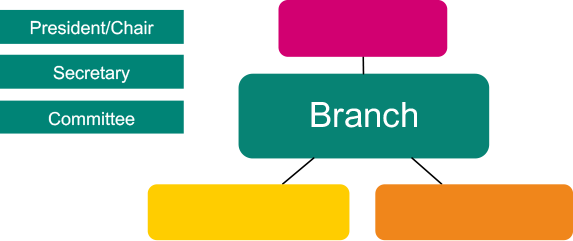 A branch is a usually made up of members who work for one employer (bargaining unit). A bargaining unit is the group of workers for whom a trade union is requesting, or has been granted, recognition.This is slightly different for a freelance branch which has members that can work for hundreds of employers. As the picture above shows that could also be for different sides of an industry.What they have in common is where they live and work as well as what they do.Your branch should be organised so that every member who could be affected by negotiations carried out by branch representatives can be informed and have their say.Why does it matter what branch you are in?It is very important that members are in the right branch/bargaining unit so that they can speak or vote on issues that affect them. It also means that the union and its reps can better ‘group’ members together and make it easier to help them and deal with issues.What happens when a new member joins Prospect/Bectu?A new member is put into the appropriate branch. This is decided from the following information:who they work fortheir job or roletheir work location.A member can only be in one branch. If it is not certain which branch they should be in, they go into a regional branch until it can be narrowed down or a new branch is formed.It could be that the branch has members who do different roles in a production and may have different issues as the picture below gives an example of.SectorsA sector is made up of branches with employers who have a similar business. There are four sectors: Energy, Bectu, Digital and Public Services.Sectors have committees and conferences which are held every two years.DivisionsThe Bectu sector of Prospect is split into seven divisions whose branches have either similar employers or similar freelance work. These are:Arts & EntertainmentBBCLondon ProductionRegional ProductionIndependent BroadcastingDivisions have committees and conferences held every two years.Divisions have committees and conferences held every two years, with the exception of the BT division which is annually.The Regional Production division, RPD, covers those members who live all over the UK and work in the audio-visual/broadcast production and are not in the greater London area, Bedford, East & West Sussex, Herts, Surrey, Berkshire, Essex, Kent, Buckinghamshire, Hants and Oxfordshire, which is covered by LPD. RPD has a committee made up of the regional branches reps. The committee feeds into negotiations with various employer bodies on industry agreements along with LPD division members. This committee acts on behalf of branches that are affected by these agreements. The committee is made up of reps from these branches. The following picture gives an example of these:Branch repsUnder the union’s rules, a branch has to elect a chair responsible for:the proper conduct of any branch meetingensuring that business is kept moving and every member gets a chance to speak if they want toclarifying that clear decisions are reached and recorded.Another role needed under union rules is a secretary, whose duties include:calling branch conferences or annual general meetings (AGM) or any other branch meeting and making the arrangementspreparing and circulating agendas, minutes and action listsbeing the conduit between the branch and Bectu as a wholemaintaining branch records.To protect members’ data and to avoid sending out emails that members may not be interested in, Bectu nationally sends the majority of correspondence to branch secretaries. In smaller branches, the secretary is usually in charge of the membership records; larger branches may have a dedicated membership secretary or organiser.Other roles that the branch may elect include: organiser, treasurer, health and safety rep, union learning rep, equality rep, pension rep, environmental rep and case handler, see session 4.Branch meetingsA branch meeting is where an issue can be discussed, and a democratic decision reached and voted on. A majority decision at a branch meeting is the course of action a representative takes up with management on the members’ behalf.  Most members do not want to attend branch meetings. Decisions still need to be made on the day-to-day business of the branch. So the branch elects a committee to facilitate this.It is very important that all the different working areas/grades/departments are represented on the committee. How branch democracy worksIt is very important that issues that affect the majority of the branch are dealt with as a priority.Getting agreement at a meeting may not be easy. The chair will need to keep order and make sure all the sides of the argument are heard. The committee should agree beforehand who will provide the information needed for the members to make an informed decision.An issue is raised, and an action is voted on at a meeting. A meeting needs to be quorate for a decision and a course of action to be made. A quorum is enough members to be a reasonable representation of the branch – for example, 10%.The branch usually instructs the committee to take action – this could be to call a meeting with management to discuss the issue.In between meetings, the committee can discuss an issue that arises and decide a course of action. There may be occasions when a full branch meeting is needed.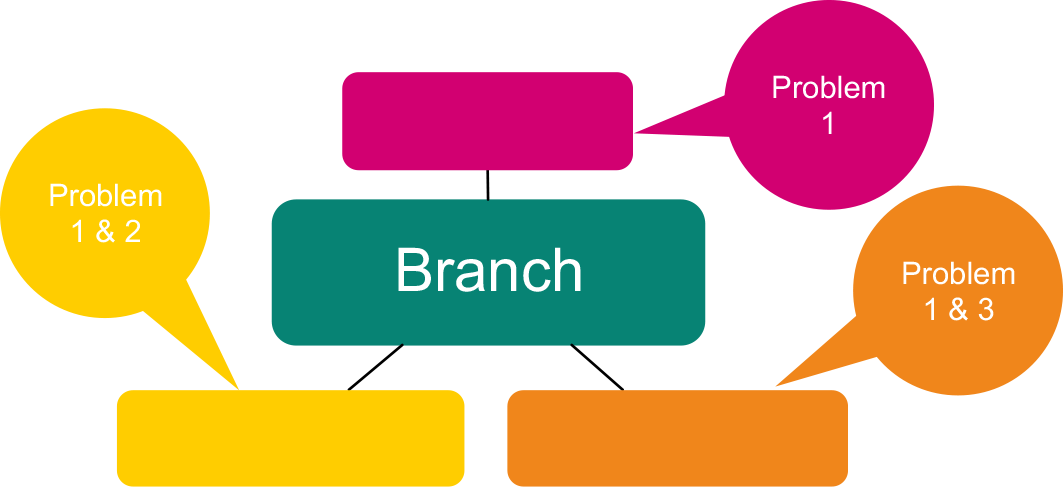 For further information on how to take an issue further in the union or to get support from other branches, see Appendix 1 and 2.Support for branchesBranches can call on Bectu for support. Every branch in the union has an organiser and a negotiator. These staff have further support from the legal, communications and education departments.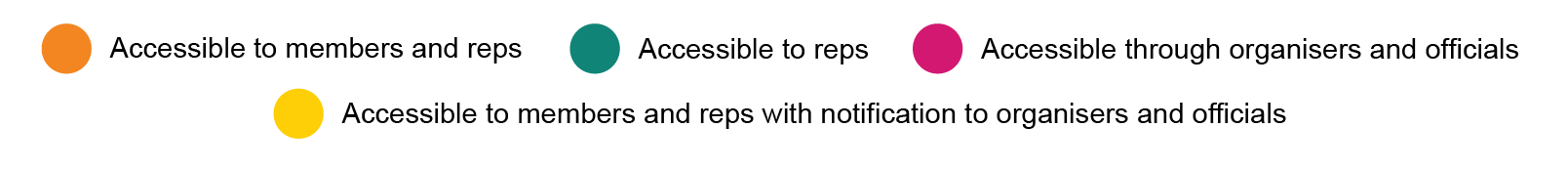 National executive committeeThe national executive committee (NEC) conducts the business of the union in accordance with the policies laid down by national conference. It manages the union’s affairs between conferences and normally meets five times a year. The NEC consists of 28 working members, including three office-holders – the president, vice-president and deputy vice-president (the ‘presidential team’), plus the general secretary. The general secretary has no voting rights. The NEC is elected by working members every two years, from a list of candidates nominated by branches. NEC members do not represent particular branches or professions. They are elected to look after the interests of the whole membership. The president, vice-president and deputy vice-president are elected every two years from among the voting members of the NEC.The NEC establishes the sub-committees it needs for the despatch of its business. Each of them may set up panels or working parties reporting to them on particular aspects of their work. Some of these committees invite direct participation by branch reps.NEC advisory sub-committeesThe NEC has to make many decisions in the two years between national conferences. They need relevant information to be able to make those decisions. Advisory committees, made up of reps from all the sectors of Bectu, were set up to help with this.The sub-committees are:Committee for organisation, recruitment and educationCommunications and campaignsEqual opportunitiesHealth and safetyPensionsScience, engineering and sustainabilityFinance and audit. Prospect/Bectu structure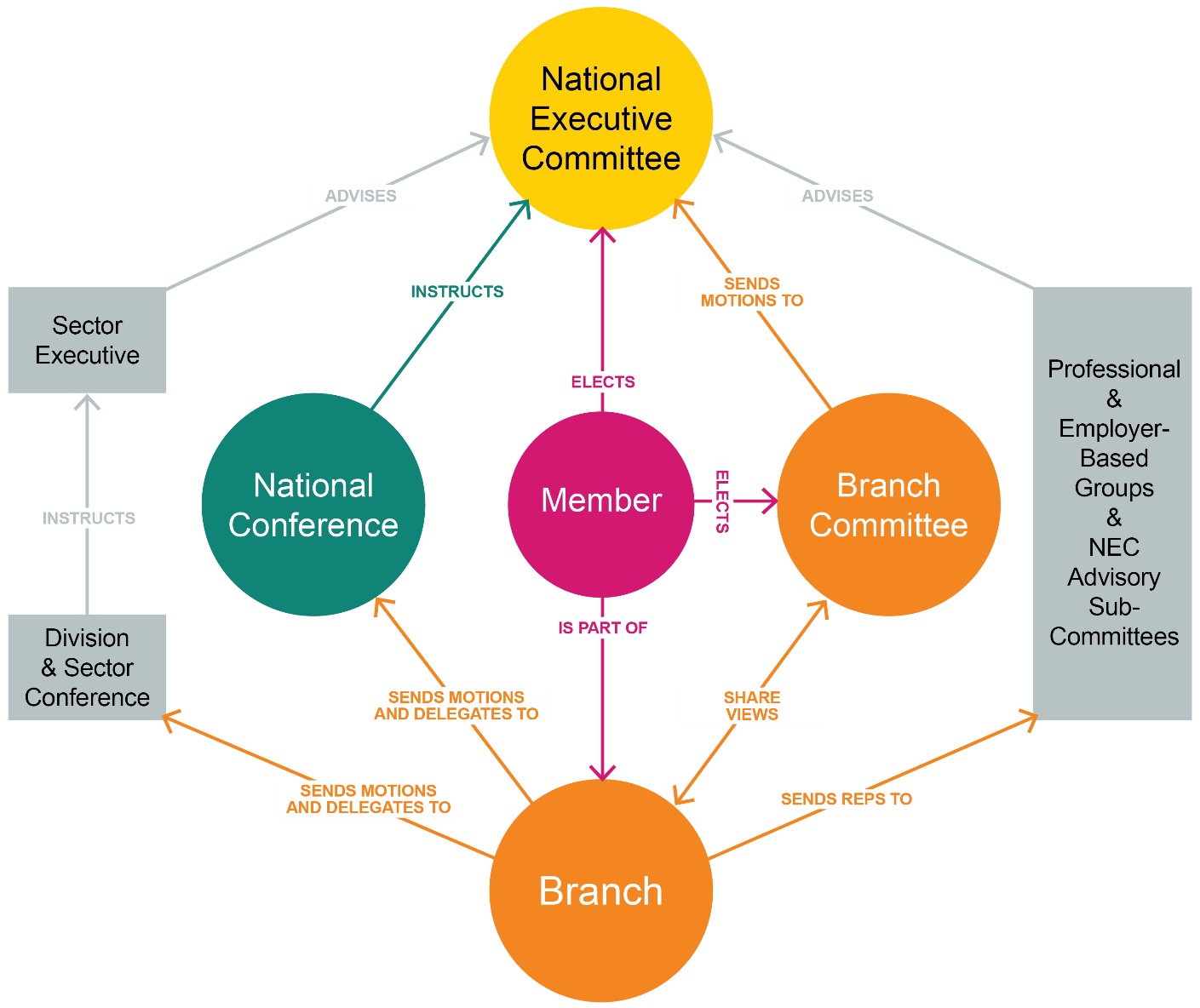 Session 4: The role of a repEvery rep is the link between the union and its members. We are always conscious reps are volunteers. Some can give a little, others can give a lot. Each rep must find their own boundaries. For most, the role of the local representative includes one of more of the following elements: Advice: not necessarily able to answer all questions but knows where to look/or who to go to for the answers. Representation and advocacy: standing by a member’s side or speaking on their behalf. Negotiation: helping to improve local working conditions. Liaison and consultation: passing information up, down, sideways; representing members’ views to management. Organisation: organising the branch, strengthening its position in the workplace.Democracy: representing members’ views in developing the union’s policies. Bectu prides itself on its reps and the good work they do. This session looks at the role in more detail and what skills are needed.Activity E: What do union reps do?Working together in small groups, make a list of all the things a freelance Bectu rep might do as part of their duties.Make a list of the skills needed by a rep to do the tasks on the first list.Pick the four most important tasks from your list.Types of repThere are many different types of rep – you can do as much or as little as you want. Not all reps have a recognised job description. Some can simply be described as local representatives: the face of the union in a particular workplace or location. But others have very specific responsibilities, usually defined in the branch rules. Local representativesWell-organised branches usually develop a network of local representatives to undertake a range of tasks, depending on the type of branch or workplace. These include:acting as a focal point for Bectu in their areaeliciting and conveying members’ views to the branch or sectionmaintaining the local noticeboarddistributing Bectu informationensuring non-members are approached to join, keeping a record of approaches made and, if unsuccessful, the reasonensuring changes in members’ details and location are passed to the branch or section.Reps with particular skills or interests may be willing to take on specific tasks such as maintaining the content of an eBranch. Local reps may be known by various titles – site secretary, correspondence rep, or just ‘Bectu rep’. In the energy supply industry sector, many are known as technical reps or TRs. Point of contactThis is not a representative role. It is a Bectu member who wants, and is able, to give a little of their time to support their branch. No training is required and there is no expectation to carry out other duties. The point of contact can help the branch extend its reach by having local contacts across its workplaces.Branch officersIn the paragraphs that follow, for ‘branch’ you can read ‘section’ or ‘sub-section’ as appropriate. President/chairThe president (or chair, or convenor in some Scottish branches) presides at all branch conferences or committee meetings and is responsible for:the proper conduct of the meetingensuring that business is kept movingclarifying the issues under discussionensuring that clear decisions are reached and recorded. In most branches, the president is an experienced rep with a wider representational role in negotiations or consultation.Vice-president/chairThe vice-president acts as chair in the absence of the president. Smaller branches may choose not to have a vice-president.SecretaryThis is the key role in most branches. The secretary’s duties include: calling branch committee meetings, branch conferences or annual general meetings and making all associated practical arrangementspreparing and circulating agendas, minutes and action listssubmitting to the committee matters referred to him/her by Bectu headquarters or by any member or body with which the branch is associatedduring meetings, assisting the president/chair by presenting information and introducing items for which they are responsiblemaintaining branch recordsdealing with correspondence liaising with Bectu headquarters. Some branches have an assistant secretary or minutes secretary to help with administration. In most branches, the secretary is an experienced rep with a wider representational role in negotiations or consultation.Membership and recruitment secretary/branch organiserA membership and recruitment secretary’s duties include:maintaining local membership records liaising with Bectu headquarters on recruiting eligible people into membershiporganising recruitment in the branch and reporting regularly to the branch committee on thiswhere relevant, keeping in close touch with sections about their membership position and helping them to organise their recruitment effort.Branch organiserThe additional duties of a branch organiser include:mapping the workplace: establishing how many non-members there are and whereorganising and co-ordinating recruitment campaignsoverseeing the network of local reps and identifying gaps and training needsdeveloping and maintaining a branch development plan which summarises the objectives and actions needed to strengthen organisation and increase membership.TreasurerThe treasurer’s duties include:the proper use, custody and accounting of the funds allocated to the branch by the national executive committee, including paying branch expensespreparing an annual income and expenditure account, making up a balance sheet to 31 December of each year and submitting it for audit in time for the annual conference or meetingsupplying any additional information on finance needed by Bectu headquarters where relevant, transmitting to section treasurer’s money allocated by the branch committee. Reps with specific legal rightsTwo types of representative exist on a statutory basis, ie they have specific rights under the law.Health and safety repEmployers are required to create a culture of cooperation on health and safety, engaging with staff to ensure people go home safe and well from their work. The Safety Representatives and Safety Committees Regulations 1977 allow unions to appoint health and safety representatives to get involved for the benefit of their colleagues. Branches appoint reps, then they must notify their employer so that reps are afforded rights to:inspect the workplace escalate unresolved health and safety concernsengage in health and safety planning, consultation and auditinginvestigate serious incidents, work illnesses and complaintsmeet an inspector during a visit.Union learning repUnion learning reps have specific legal rights and powers. Their duties include: promoting training and development in the workplace by providing advice and information on learning initiativessupporting members who want to review and broaden their portfolio of skillshelping to identify sources of training or learning provision.Other specialist repsBranches often appoint reps to deal with specific issues.Equality repThese reps play a crucial role, pressing employers to create fairer workplaces for all. Their duties can include raising awareness within the workplace of the work the union and the branch do around equality and working with branch officers to analyse information about the employer’s equality performance such as audit agreements, equal pay surveys etc.Pension repThese reps act as a point of contact for members’ pension queries. Pensions is a detailed and technical area so their role is often to direct members to the appropriate workplace or union contact if they cannot answer the query themselves. They also work to raise the profile of pension issues in their branch.Environmental repThese reps act as a conduit between management and members. Their aim is to raise awareness and participate in initiatives to minimise consumption, optimise resources, source materials sustainably and dispose of waste responsibly. They also participate in formal and informal organisational structures.Case handlerThese are reps who support and advise members with personal cases from across the sector, not just within their own branch.Communication repA newly created rep role to raise the profile of the union in individual workplaces through the communication with members. This role can be done by anyone who like communicating but also enjoys creating newsletters, posters, ebranch information.The values and behaviours of all representativesRespectfulPositiveGood listenerClear communicatorA sounding board for ideasNon-judgementalFlexibleIntegritySupportiveHonestAble to networkCode of practice for Prospect representativesIn November 2021 a code of practice was created for Prospect representatives. It had the aim to:Provide you with clarity about your responsibilities to ensure the respect of others.Inform you about your rights if you feel you are not being treated with respect.It places the following responsibilitiesRepresentatives must:Act honestly, responsibly and with integrity.Communicate respectfully and honestly. Treat others with fairness, dignity, and respect. Encourage the open expression of views at meetings but accept collective responsibility for all decisions and policies once finalised.Not behave in ways that may cause physical or mental harm or distress to another person, such as verbal abuse, physical abuse, assault, bullying, or discrimination or harassment.In representing Prospect, representatives must:Only speak or act on behalf of Prospect when authorised to do so and clarify the capacity in which you are speaking. Always be mindful of their responsibility to maintain and develop Prospect’s ethos and reputation.Declare any interests that may conflict with their role in Prospect, for example in a professional or political capacity.Respect confidentiality and ensure GDPR compliance in dealing with any documents, material, or devices containing confidential information.  Not bring Prospect into disrepute, including through the use of email, social and mainstream media and other internet sitesBectu’s eSite systemBectu gives branches/sections a way of communicating with their members which reduces the chance of a data breach when sending emails. This is done via our free eSite system.The eSite system gives your branch or section its own website, with no need to worry about set-up, design or hosting. All you need is internet access and a web browser.All branches have a 'starter' eBranch which gives their branch officers access to online membership lists. The same applies at section level.Branch officers (secretary/assistant secretary, chair/vice-chair, membership and recruitment secretary/organiser) automatically get admin rights to look after their eSite, as does our new communications rep role.For step-by-step instructions on using the Bectu eSite system, see Appendix 4.A number of well-trained reps make a strong branch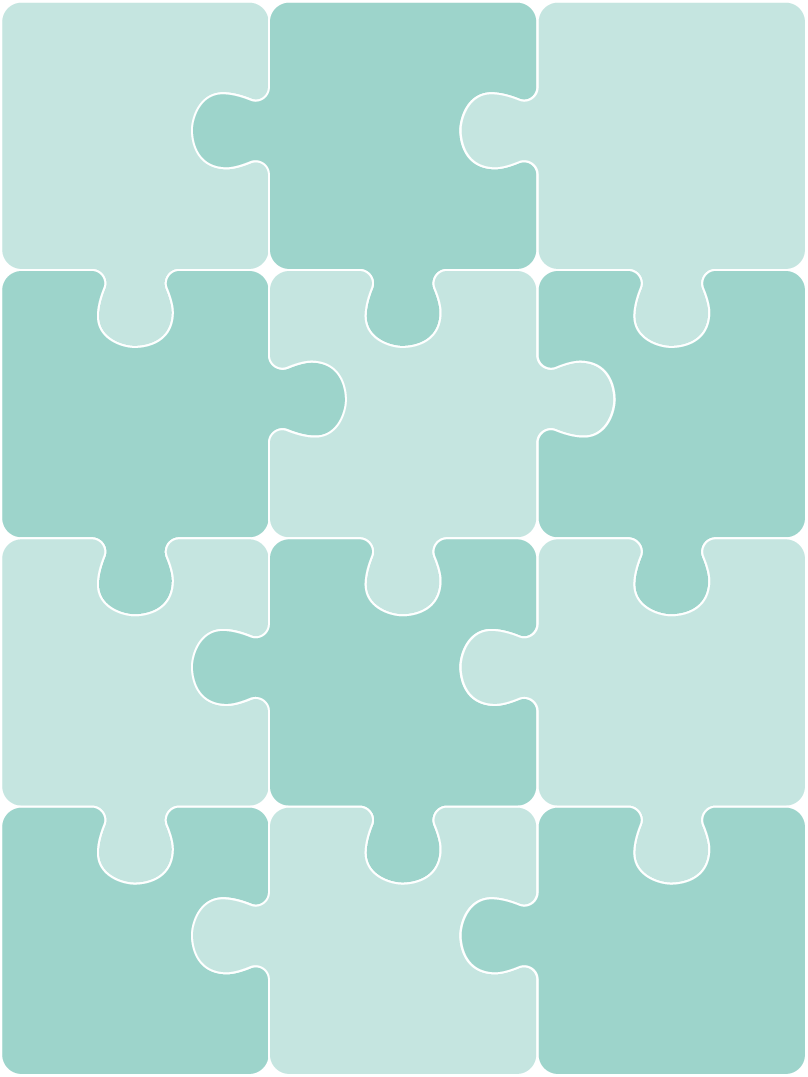 Activity F: What would you do if… As a member of a branch committee, you will receive queries from members on a wide variety of topics and issues. Often queries will come to the committee via word of mouth, through social media or the branch website or via email. Members can also raise queries through head office and staff may either signpost to information, pick up the queries or cases directly or refer enquires specific to a particular job role to the branch committee. Officials may also inform the branch committee if there is a collective issue raised or a series of queries raised about the same issue as this could present an organising opportunity or an ongoing issue that requires a response from head office. Below is a list of common queries, how would you deal with each query? Approaching non-membersPlan where you are going to recruit and who:Where are you going to bump into them during your working day?Do you know them personally?Do you think they have a clue about trade unions?Activity G: Why people don’t join a unionIn groups, look at ways to persuade a non-member who has a particular reason for not joining, to join.I can look after myselfI get the benefits anywayI don’t believe in trade unionsI had a problem a year ago and Prospect/Bectu didn’t helpnobody has asked me to jointhe union doesn’t do anythingI can’t afford itunions are always going on strikethe management here looks after us and treats us well I don’t want to join.Ten good reasons to join BectuEverybody needs a voice at work. With Bectu your voice will be stronger than if you speak alone.  Workplace cultures and processes can be complex to navigate – you need an independent expert, solely on your side.  We will help you develop at work – we offer training, mentoring and other support, giving you skills that will help you take an active role in Bectu and benefit you in your professional life. We are a community of people like you – successful individuals who care about their work.  We give members an advantage – through personal advice, legal and pension expertise.  We negotiate with, and influence, employers and government to ensure members share in the success they generate. We are politically independent, enabling us to lobby with credibility in all quarters.  We campaign for better workplaces and satisfying work – collaboration with other organisations gives wider influence.  We make sure your surroundings are healthy and safe.  We offer benefits and financial services available only to members. If the day comes when you have a good case to put to a court or employment tribunal, Bectu will pay your fees. Left on your own, one hour’s advice from a high-street solicitor could easily cost you more than your annual Bectu subscription.Ever joined a gym?How many of us join a gym at the start of a new year in the hope of losing those few extra pounds gained with Christmas indulgence?How many of us see the money going out of our account each month and yet still don’t go to the gym?We all know to get the most out of any gym membership, you pay your money and go at least 3 times a week to start to see a real difference. If we don’t go, we can’t blame the gym for why we’re not getting fit, we have to take some responsibility ourselves.Joining a union is the same, to get the most out of your membership – you need to be an active member. Often members will blame the union for why an issue hasn’t been resolved but often don’t offer suggestions of how it could be resolved or realise they are part of the union they are blaming and therefore need to take some responsibility.Five key points to successful membershipAttend meetings as regularly as you can or send a spokesperson if you can’t attend.Raise issues with your branch, we often assume that the branch will know what is happening but how will they if no one tells them – always raise an issue even if it isn’t urgent, it should be part of the branch’s agenda and action should be created from it to help you resolve it. Communication is a two-way street.Sign up for the benefits via the website and amend your communication preferences. Did you know, a good proportion of new members never sign up to the website and so are missing out on many cost effective savings. Also, many members get a fed up of being overloaded with emails often not with any relevance to the work they do or the union interests they have. Members can amend their own settings as soon as they sign into in to the website.If you feel unhappy with the union or have a problem, let us know. We want to improve how our members see us and so let us know what we do right, but also what we do wrong.If you leave your workplace and join another similar workplace, the chances are you can transfer your union membership rather than leaving and re-joining.Identifying potential activistsUnion reps should always look out for members who take an interest in informal discussions and ask them to do some small task to help the union. Those most likely to stand out are those who:are respected, trusted and liked by other workershave challenged management and shown good judgement about when to do sohave a good work recordorganise social eventsare involved in outside community organisationsspeak up at meetings and show common sensehave benefitted from the unionhave shown commitment to others and not just themselveshave perhaps had involvement in a union elsewhereother workers turn to them for supporthave a special skill, such as a different language or computer design skillsare self-motivatedare representative of their fellow workers in terms of gender, age or race.How members can helpThere are many jobs that reps could ask members to do to spread the workload and get members actively involved. Here are a few examples:distribute union literaturekeep the online content up to dateprovide information on where they work for the workplace mapask friends what they think or feel about an issuetell people what the union is doingget colleagues to complete a survey or petitionask others to join the unionbring a friend to a meeting.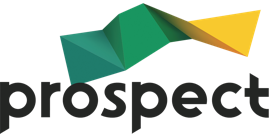 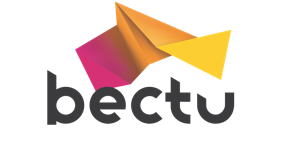 Putting what you’ve learnt
into practiceSpend a few minutes thinking about what you would like to do when you get back to your workplace and what you need to achieve this.Training: Organisers’ follow-upAppendix 1: How do you get Bectu to do something in your branch? There are specific ways of carrying out discussions and decision making at formal meetings. These are designed to safeguard members’ rights, be ‘legal’ within the rules and transparent so members can see what is happening and why. Some of the procedural terms include: Motion - a proposal (usually written down) put forward for discussion by at least two people, the mover and the seconder. This is how members can submit items for discussion and decisions at formal meetings. A ‘motion’ that is voted on and carried is called a ‘resolution’. A motion:identifies an issue or problemdescribes an action to be takenidentifies the people who are being asked to take the action (a conference, SEC, branch committee, etc).A motion to a meeting should observe the following guidelines:Preferably it should be notified to the branch secretary in advance of the meeting at which it is to be discussed. This should be in good time to be made known to members of the branch (or shop) so that they can attend the meeting.The motion should be addressed to the person or body that has the power to deliver the request (eg the NEC)The motion should be no more than one or two paragraphs long.The motion should briefly explain the subject matter and context/reason for its submission.It should end with a request for something to be done (provision of information, industrial action or change policy etc.)Each motion should only deal with one subject/requestExamples of local policy-making motions:In the light of complaints about a culture of bullying and harassment, we call on the branch committee to carry out a survey of members.Given the installation of new technical equipment, we call on the safety reps to press for new risk assessments to be carried out.While supporting the appointment of apprentices, we must negotiate a code of practice to make sure they are not exploited or used to undermine existing jobs. We call on the branch committee to negotiate such an agreement.See Appendix 2 for more advice on writing a motion.National conference – making or changing Bectu policiesThe purpose of Bectu’s biennial national conference is to formulate policy, approve the annual report and statement of accounts, consider rule changes, and elect the standing orders committee (SOC). It is usually held in May or June and lasts for two-and-a-half days. All branches with more than 20 members are entitled to submit motions to conference, send delegates and make nominations for the SOC and Trades Union Congress delegates. The basis of conference representation is laid down in Bectu’s rules. Appendix 2: How to write conference motionWhether you’re a seasoned conference delegate or new to the democratic process, the union’s standing orders committee is the ultimate arbiter of whether a conference motion is up to scratch.MOTIONS – without them, conference would be a silent, empty hall and the union wouldn’t have any policies. Get it right and you can help shape the union’s policy. Get it wrong and the opportunity will be lost! Motions should follow a format designed to make it as clear as possible what you/your branch want the union to do. Vague words will be seized on by the standing orders committee (SOC), who will consign your motion to conference oblivion. Your motion must be in order ie, addressed to the right body – in this instance, national conference and the national executive committee. Anything addressed to sector or branch conference will be ruled out of order because seeking to instruct anyone other than the relevant body is an instruction that cannot be acted on. Generally, your motion will be made up of three parts: facts; opinions and arguments; and instructions or actions. So, taking these key elements, a motion might begin by setting out what the issue is and who it is addressed to: ‘This conference notes with concern the impact of long hours working on individuals, families and communities.’ Next come the opinions and arguments contained in the motion that you hope will gain the support of other branches, the NEC and ultimately conference delegates. You might add: ‘Conference questions the true value obtained by excessive working hours. This may have more to do with the expectations of employers rather than productivity.’ After this you will need to spell out an instruction as to what you want done about it, with practical actions, timescales and so on. It might read: ‘This conference instructs the national executive committee to work with whichever bodies it deems appropriate to highlight address the issues of long hours working.’ Other things to consider when drafting a motion include: avoid jargon or the use of acronyms without first spelling them out. You want people to support your motions, so don’t baffle them with terms they will not understand keep it clear, simple and make sure it is not too long make sure that the action you are calling for is not already policy, or recently agreed as policy, otherwise the SOC will highlight it as such and it won’t be debated make sure your motion is not so specific that it can be ruled out of order on grounds of sectional interest and therefore more suitable for one of the union’s sector or group conferences. Motions are grouped into sections and ranked to take into account the time available for debate in each section. The most relevant, clearest, precise and logically-argued motions will be in the top half of the agenda. If you bear these guidelines in mind when framing your motion, you might succeed in ensuring it is placed at the top of the relevant section in the agenda. If not the procedural guillotine will fall and your motion will not be taken. Appendix 3: Data protectionBectu is covered by the Data Protection, Privacy and Electronic communications (amendments etc) (EU Exit) Regulations. Here are some guidelines for reps drawn up by the union’s compliance officer.The EU data protection regulations came into force on 25 May 2018. While these are underpinned by the Data Protection Act 2018, they introduce a new suite of rights and enhance existing ones. Enhanced rightsright of access (right to request access to personal information, eg Data Subject Access Request)right of rectification (right to request correction of incomplete or inaccurate personal information)New rightsright to portability – allows individuals to obtain and reuse personal data for their own purposes across different servicesright to be informed – providing people with clear and concise information about what we do with their dataright to erasure (the ‘right to be forgotten’).You can find more information in our briefing – https://library.prospect.org.uk/id/2016/01617 Here’s a list of common-sense dos and don’ts to ensure you comply with data protection legislationDO:mark all correspondence, electronic or otherwise, as private and confidential be aware that the Act applies to paper files, information held electronically, records of telephone conversations, audiotapes, photographs and social networking media (Facebook, twitter, LinkedIn etc) think of personal data held about individuals as though it were held about youtell people you hold personal data about them and tell them why you need to do so (fair processing). Be open with people about information held about thembe open with people about information held about themrespect confidentiality and the rights of the memberreview personal data in on-going cases from time to time and at least annuallyensure all personal data is disposed of as confidential wastewhen writing reports, minutes etc, bear in mind that the member has a right to see information relating to them; even deleted emails may be retrieved and revealed to those about whom they are writtenrefer all requests for access to a Bectu full-time officialfamiliarise yourself with Bectu’s data destruction policy (reproduced overleaf).DON'T:worry about the complexities of the Act - the Data Protection principles are simplereveal personal data to third parties without the data subject's permission or justification disclose any personal data over the telephoneput personal data about a member on the Internet without his/her permissionsend personal data outside the European Economic Area (EEA) without taking advice from Bectuleave personal data insecure in any way, whether it is physical files or information held electronicallytake personal data home without ensuring that it can be securely storeduse personal data held for one purpose for a different purpose without permission from the member.Bectu’s data destruction policyDestroy closed case files after:six years – equal pay casesseven years – employment related casesseven years – personal injury cases12 years – industrial disease.If you no longer handle cases, you must pass all files to your Bectu full-time official. Appendix 4: Updating members using the Bectu websiteContacting branch members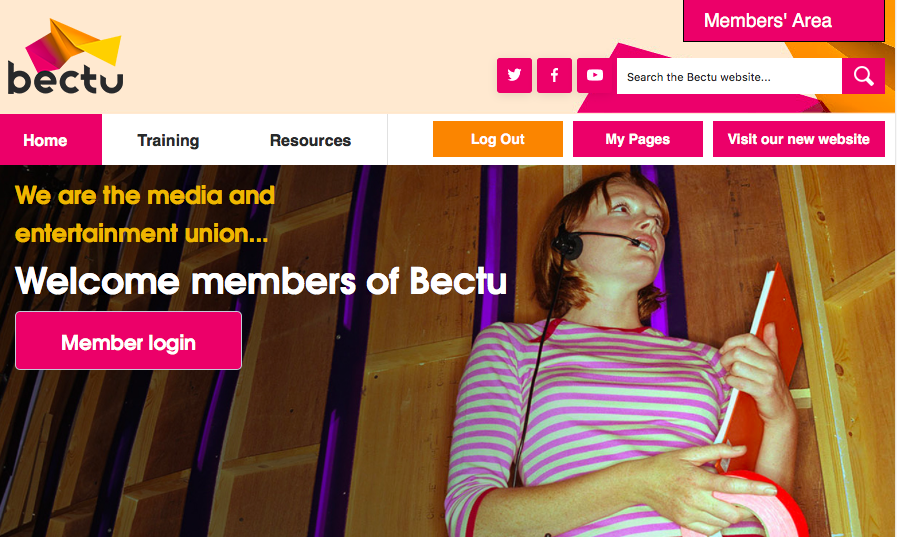 Log in to the Bectu website and click ‘My Pages’. This will bring up the Personal Details page.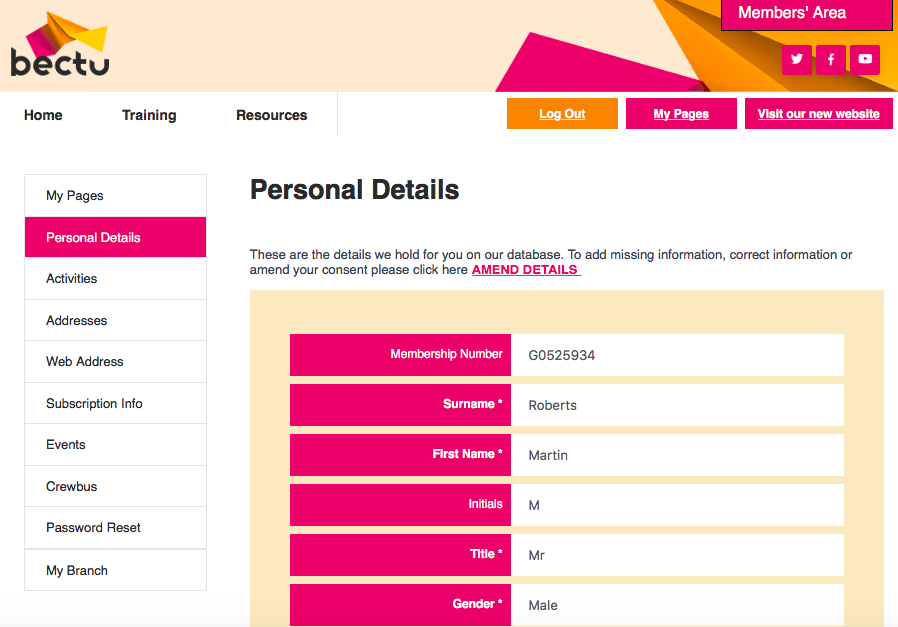 On the Personal Details page, click ‘My Branch’. If you have the Branch Secretary’s permission to email members, this will display the Member Search page.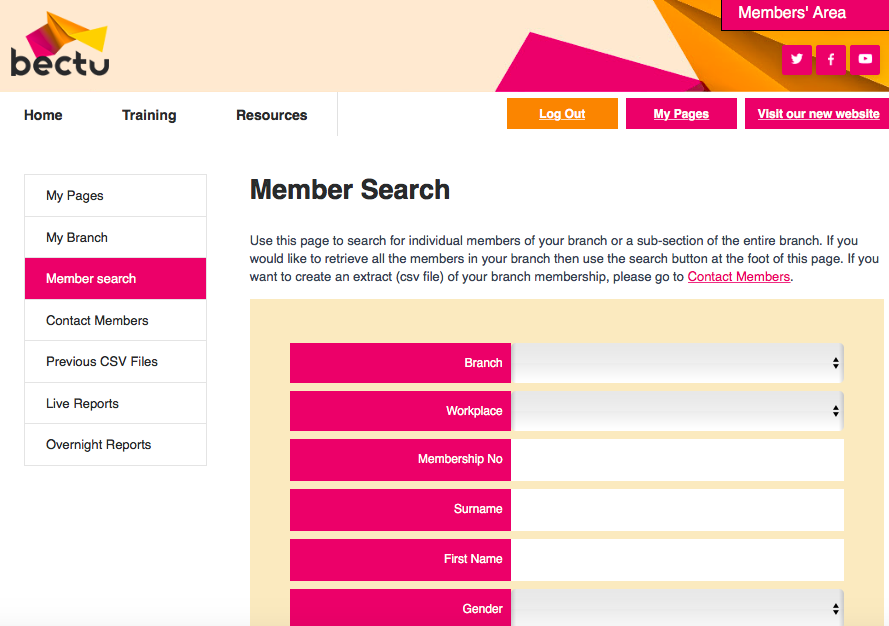 On the Member Search page you can look up individual members. Click ‘Contact Members’ to bring up the Contacting Members page.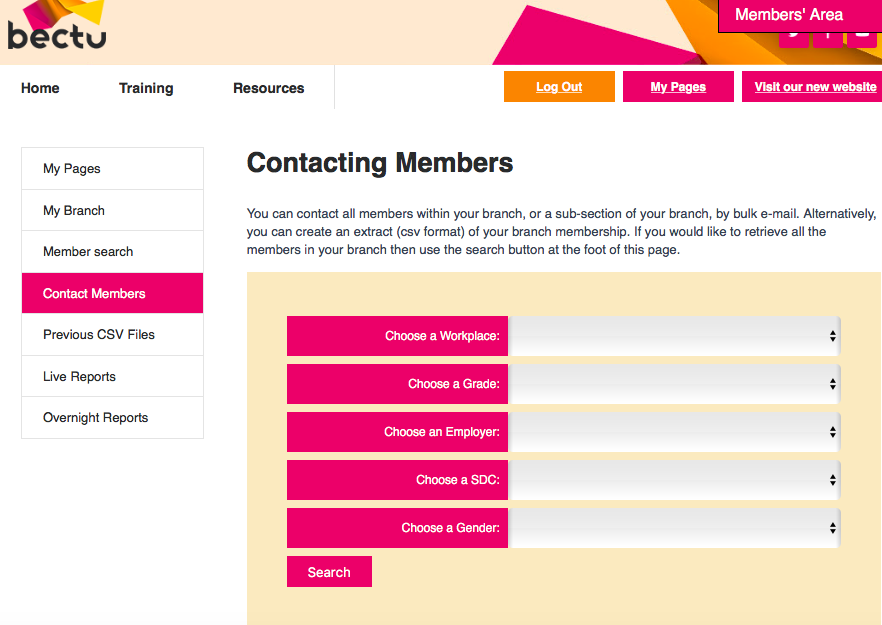 On the Contacting Members page, use the drop-down options in the search fields to select the specific groups of members you wish to contact.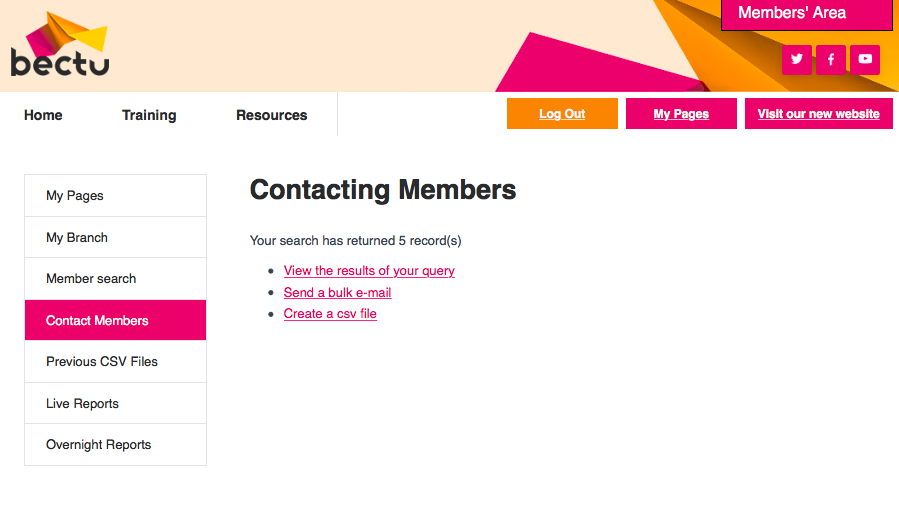 When you have chosen the recipients, select ‘Send a bulk mail’ to send a purely text email. If you want to send an attachment, select ‘Create a csv file’ and then copy/paste the list of email addresses into the BCC box of your personal email. PLEASE NOTE: You must then delete the CSV file as per the General Data Protection Regulations (GDPR).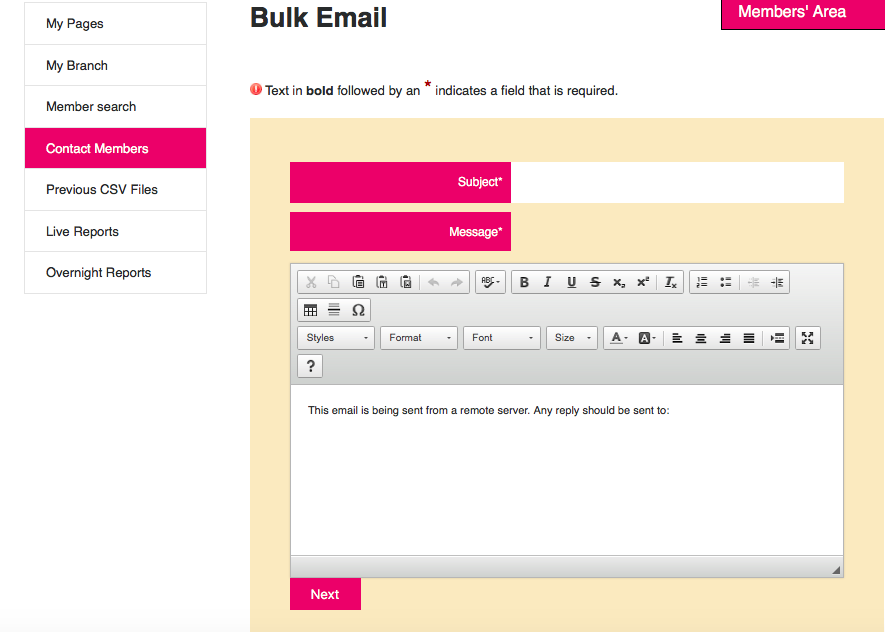 If using the inbuilt bulk email system, you must populate the Subject and Message fields. Always add the email address you want members to reply to! Click ‘Next’ and then ‘Confirm’ when ready to send.Editing the branch pages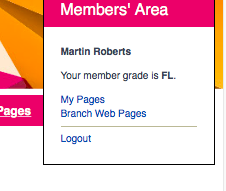 Log in to the Bectu website, select the Members’ Area drop-dox box in the top-right of the page and click ‘Branch Web Pages’. If you have permission to edit the branch pages, the edit buttons will appear.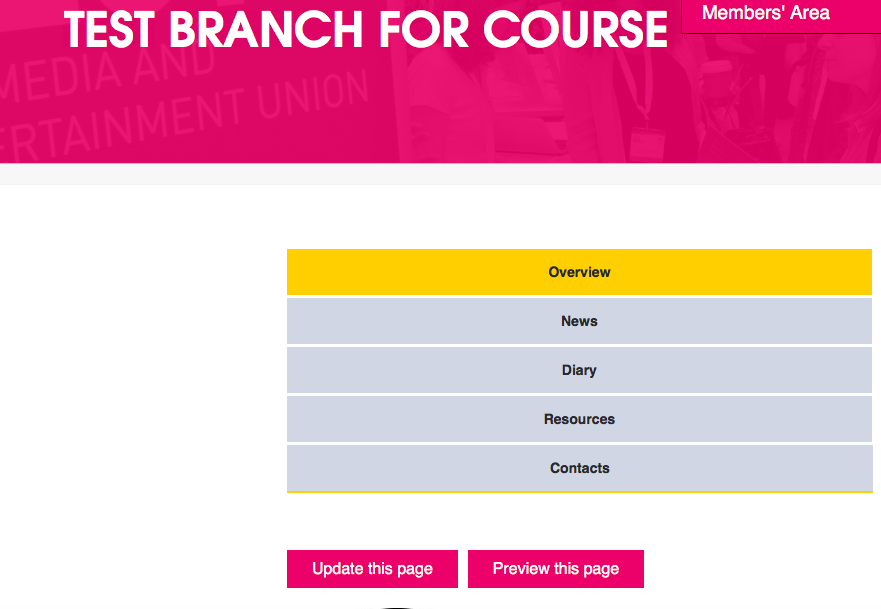 Update the page, then tick ‘approve item automatically’ and ‘save’ at the bottom of the edit page.Appendix 5: Useful linksProspectProspect rep’s handbook – https://library.prospect.org.uk/download/2009/00650A leaflet setting out our legal team’s successes between November 2018 and November 2019 –  https://library.prospect.org.uk/download/2019/01668Benefits and services – https://library.prospect.org.uk/download/2014/01255Logos, templates posters and other resources – https://prospect.org.uk/ambition/Members’ guides – https://members.prospect.org.uk/resources/guides-factcards/members-guidesRecruitment guides - https://members.prospect.org.uk/your-prospect/reps/indexBranch communications - https://library.prospect.org.uk/id/2020/00919 BectuReps area for resources - https://members.bectu.org.uk/advice-resources/reps-area Benefits and services leaflet - www.bectu.org.uk/benefits-services Creative toolkit - https://www.creativetoolkit.org.uk/home Freelance pages https://bectu.org.uk/topic/freelancers/ Freelance survival guide - https://members.bectu.org.uk/advice-resources/library/2339 TUCTUC – www.tuc.org.ukWorksmart – https://worksmart.org.ukUnion reps forum – https://unionreps.org.ukHealth and safety, union effect – see www.tuc.org.uk/research-analysis/reports/union-effectTraining – www.tuc.org.uk/sites/default/files/Skils_and_training.pdfCollective bargaining and great jobs –
www.tuc.org.uk/research-analysis/reports/great-jobs-are-union-jobsTraining benefit to economy – www.tuc.org.uk/sites/default/files/Skils_and_training.pdfOtherACAS code of practice 3 – http://bit.ly/acas-time-offACAS – www.acas.org.ukUnion wage premium – http://bit.ly/union-wage-premiumGovernment – www.gov.ukNameWork roleGreatest achievementOne word that best describes youCurrent union role and how long have been active in that roleIn terms of your career what would you define as successServicing model√?Organising model√?The union is seen as external – as a third party that comes in to do things and then leaves again.Members see themselves as the union and do things themselves rather than ask the union to do things for them.Union officials tell members ‘the union’ will sort out problems on their behalf.Members identify their own issues, organise to solve them together and only ask for help if they need it.The union relies on the employer to provide lists of workers’ names to the union official.Union members ‘map’ the workplace themselves – names and information are provided by workers.Relies wholly on employer for workplace access.Some organising can be done outside work. The union relies on ‘cold’ selling of membership by specialist organisers who do not work at the employer.First recruiting steps are carried out by members to establish contacts, find natural leaders and uncover issues.Union ‘sold’ to potential members on the basis of services and insurance protection.Members see the union as a means to achieve direct improvements at work.Local reps and committee members rely on full time officials to recruit and solve problemsWorkplace organising committee formed; workers encouraged to build the union through one-to-one organising.Recruiting is seen as separate from other activities.Recruitment and organising are integrated.Results are achieved but are likely to be short term.Results obtained through sustained efforts are more likely to be permanent.Workers blame ‘the union’ when it can’t get results.Members share decisions and solve problems together with union leaders.Members complain they pay subs and the union does nothing.Members make a real contribution and identify with the union. An attack on the union is an attack on themselves.Organisers resent members for not coming to meetings or participating.The union’s image is positive and active.Management acts while the union reacts and is always on the defensive.The union has its own agenda and members are involved.A member is starting a new job and wants to know what rate and box they should charge. A member is starting a new job under the TV Drama Agreement and has a query about how overtime is calculated. A member has had their contract cancelled and wants to know how much notice pay they should be given. Several members have raised a complaint about catering on a particular production. A member raises a complaint about being bullied by a producer.A member hasn’t been paid and their invoice is overdue by 30 days A member hasn’t been paid and their invoice is overdue by 20 days A member is working on a sub-30 million independent feature and wants to know which agreement they should use. A member contacts the branch confused about pension contributions. A member has a campaign idea and they want support from the committee.  TaskFind out the name of the branch chair and engage in conversation about recognition/ facilities agreements and what they can negotiate, be informed and consult on.Find out the name of the branch secretary.Find out the names of the committee members, and when they meet.Find out the name of your organiser.Find out the name of your negotiations officer.Sign up to the Bectu website and view your branch’s electronic communications.How could you improve how your branch is organised?Do you have a branch development plan?After attending this course, what will you stop doing?After attending this course, what will you continue to do?Based on your new knowledge, what three practical things will you do?1.2.3.